附件二：英文版简历模板CURRICULUM VITAENameJinRong LiGenderFemaleDate of Birth1977.12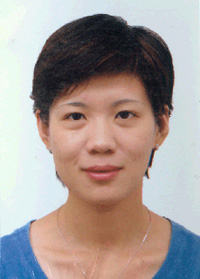 Diploma/DegreePh. D.Professional TitleAssociate professorMajorControl science & engineeringEmailjrli@zust.edu.cnjrli@zust.edu.cnjrli@zust.edu.cnPhone/Fax18868791680AddressLiuHe Rd. 318# HangZhou LiuHe Rd. 318# HangZhou LiuHe Rd. 318# HangZhou WebsiteEducation2009/09-2013/06, Ph.D., Department of Control Science and Engineering, Zhejiang University2000/09-2003.03, M.S., Department of Control Science and Engineering, Zhejiang University1995/09-1999.06, B. S., Department of Computer Science and Technology, Zhejiang University2009/09-2013/06, Ph.D., Department of Control Science and Engineering, Zhejiang University2000/09-2003.03, M.S., Department of Control Science and Engineering, Zhejiang University1995/09-1999.06, B. S., Department of Computer Science and Technology, Zhejiang University2009/09-2013/06, Ph.D., Department of Control Science and Engineering, Zhejiang University2000/09-2003.03, M.S., Department of Control Science and Engineering, Zhejiang University1995/09-1999.06, B. S., Department of Computer Science and Technology, Zhejiang University2009/09-2013/06, Ph.D., Department of Control Science and Engineering, Zhejiang University2000/09-2003.03, M.S., Department of Control Science and Engineering, Zhejiang University1995/09-1999.06, B. S., Department of Computer Science and Technology, Zhejiang University2009/09-2013/06, Ph.D., Department of Control Science and Engineering, Zhejiang University2000/09-2003.03, M.S., Department of Control Science and Engineering, Zhejiang University1995/09-1999.06, B. S., Department of Computer Science and Technology, Zhejiang University2009/09-2013/06, Ph.D., Department of Control Science and Engineering, Zhejiang University2000/09-2003.03, M.S., Department of Control Science and Engineering, Zhejiang University1995/09-1999.06, B. S., Department of Computer Science and Technology, Zhejiang UniversityResearchAreaWireless Sensor Networks, Intelligent Computation, Machine LearningWireless Sensor Networks, Intelligent Computation, Machine LearningWireless Sensor Networks, Intelligent Computation, Machine LearningWireless Sensor Networks, Intelligent Computation, Machine LearningWireless Sensor Networks, Intelligent Computation, Machine LearningWireless Sensor Networks, Intelligent Computation, Machine LearningAcademic Achievements (Publications, Honor and awards, Patent etc.)Relevant Experience (Academic Exchange, visiting scholar, research etc.)From Jan.,2015 to now, Zhejiang University of Technology  Control Science & Engineering post-doctoral research center From Jan.,2015 to now, Zhejiang University of Technology  Control Science & Engineering post-doctoral research center From Jan.,2015 to now, Zhejiang University of Technology  Control Science & Engineering post-doctoral research center From Jan.,2015 to now, Zhejiang University of Technology  Control Science & Engineering post-doctoral research center From Jan.,2015 to now, Zhejiang University of Technology  Control Science & Engineering post-doctoral research center From Jan.,2015 to now, Zhejiang University of Technology  Control Science & Engineering post-doctoral research center 